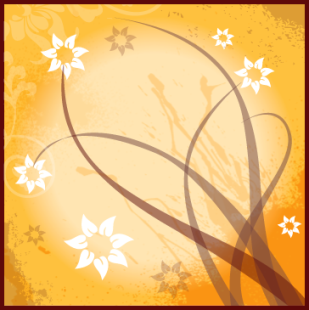 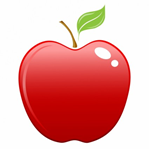 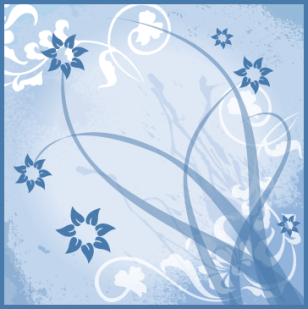 AprilMay1KS1 testing period begins2YR parent share the learning34Healthy-Eco Governors meeting567BANK HOLIDAY8910Finance Governors meeting11Y5/Y6 netball at Wingrave121314Assessment Week and KS2 SATs1516TERM STARTS17Development Fund meetingFull Governing Body meeting18192021STEM week2223Eco afternoonPolar Explorer to Y5&Y6Health and Safety governors meeting24YR to College Lake25INSET DAY262728HALF TERM29Polare ambassoador to Y33031JuneJuly123Buckinghamshire Transfer Day/ New Parents Meeting 10:15amBack to schoolY6 to River Dart4YR parent share the learning/Reports sent homeFull Governing Body meeting5YR parent share the learning6KS2 Production dress rehearsal – 1:45pm7Y6 home89KS2 Production – 6:00pm10KS2 Production – 6:00pmPhonics testing Y1 this week11Y6 reward trip to ChessingtonMarketing Governors meeting12Finance Governors meetingY5 – The History Man13Y6 Leavers PhotoPersonnel Governors meeting14151617Sports WeekSports Day KS1 10:00am/KS2 1:30pm18Eco afternoon19(reserve Sports Day)20Leavers Assembly 9:15amAwards Assembly 1:50pmCurriculum Governors meeting21Dress down day for the Village Fete222324END OF TERM 1:30pm25Y3 to Ashmolean Museum, Oxford.26Staff and Governors planning meeting27Y6 athletics at Cottesloe2829Village Fete – 2:00 – 5:003031